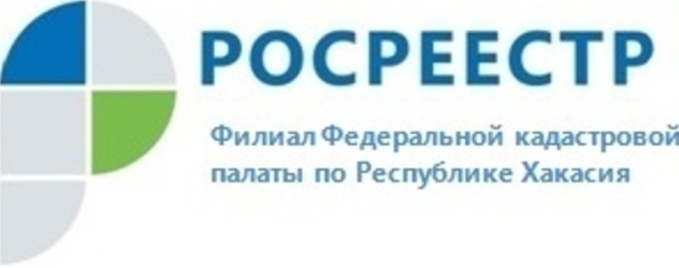 ПРЕСС-РЕЛИЗКадастровая палата Хакасии завершила перевод архивов в электронный видВ рамках реализации Стратегии архивного хранения и перевода в электронную форму кадастровых дел филиалом Федерального государственного бюджетного учреждения «Федеральная кадастровая палата Росреестра»  по  Республике  Хакасия  завершен перевод архивов в электронный вид. При проведении работ по перекомплектованию и переводу в электронный вид учитывался порядок формирования дел и состав документов, которые подлежат хранению в делах. Перевод реестровых дел в электронный вид осуществлялся согласно методическим рекомендациям на протяжении пяти лет, по утвержденному плану-графику проведения работ по перекомплектованию и переводу в электронную форму реестровых дел в филиале Кадастровой палаты по Республике Хакасия. Фактически в архиве Филиала по состоянию на первое апреля 2019 года находится на хранении около 285,6 тысяч дел, что соответствует 100 % плановых показателей.Работа сотрудников Кадастровой палаты по переводу дел в электронный вид велась в плановом режиме. Следует отметить, что кадастровые дела – это совокупность документов, на основании которых внесены соответствующие сведения о характеристиках объектов недвижимости в единый государственный реестр недвижимости.Рост оборота рынка недвижимости приводит к увеличению объема документов, которые необходимо хранить. Таким образом, сам процесс поиска нужных бумаг в архиве усложняется, а время необходимое для этого – увеличивается. Наличие электронных архивов существенно ускоряет сроки осуществления учетно-регистрационных процедур, что отражается на общем уровне качества сервисов и услуг Росреестра, предоставляемых населению.Кроме того, создание электронного архива способствует оперативному межведомственному взаимодействию и обслуживанию населения по экстерриториальному принципу.О Федеральной кадастровой палатеФедеральная кадастровая палата (ФГБУ «ФКП Росреестра») – подведомственное учреждение Федеральной службы государственной регистрации, кадастра и картографии (Росреестр). Федеральная кадастровая палата реализует полномочия Росреестра в сфере регистрации прав на недвижимое имущество и сделок с ним, кадастрового учета объектов недвижимости и кадастровой оценки в соответствии с законодательством Российской Федерации.ФГБУ «ФКП Росреестра» образовано в 2011году в результате реорганизации региональных Кадастровых палат в филиалы Федеральной кадастровой палаты во всех субъектах Российской Федерации. Директор ФГБУ «ФКП Росреестра» - Тухтасунов Парвиз Константинович.Директор филиала ФГБУ «ФКП Росреестра» по Республике Хакасия Старунская Вера Ивановна.Контакты для СМИТатьяна Бородинаспециалист по связям с общественностьюфилиала ФГБУ «ФКП Росреестра» по Республике Хакасия8 (3902) 35 84 96 (доб.2271)fgu19@19.kadastr.ru www.fkprf655017, Абакан, улица Кирова, 100, кабинет 105.